Lesson 6: Count Larger CollectionsLet’s organize, count, and show collections.6.2: Noah Counts a CollectionNoah organized his collection of connecting cubes.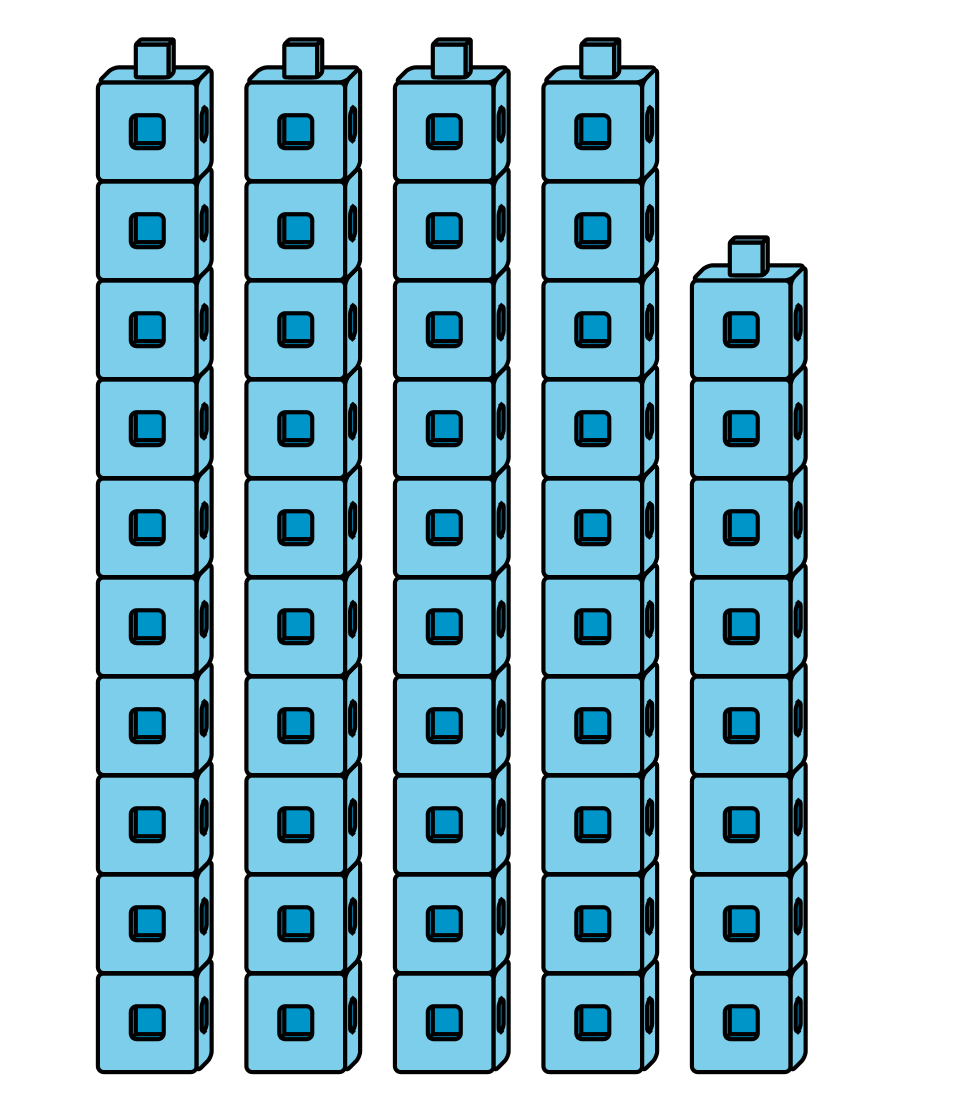 He counts and says there are 50 cubes.
Do you agree or disagree?
Explain how you know:I ____________________ with Noah because6.3: Centers: Choice TimeChoose a center.Check It Off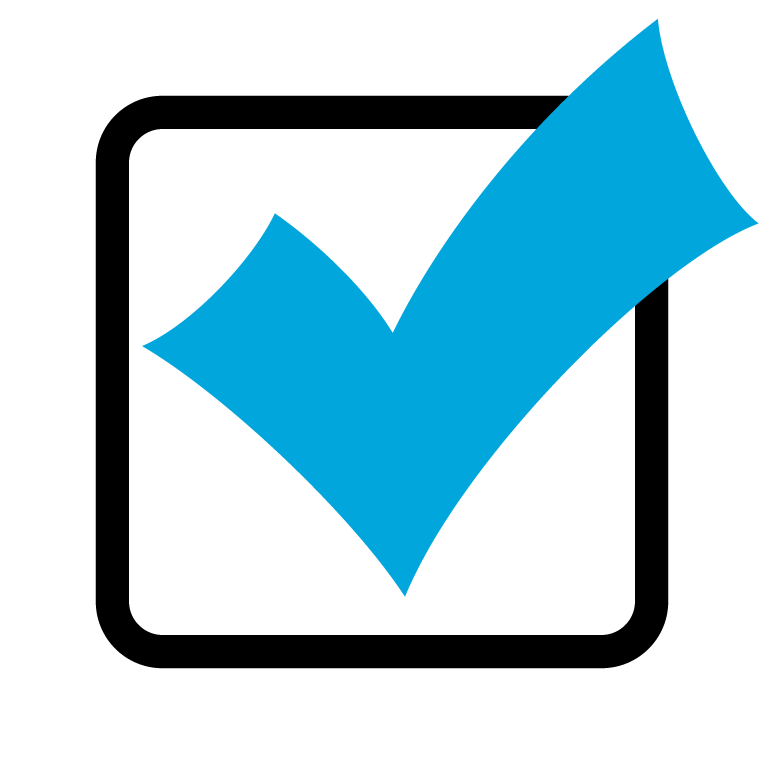 Five in a Row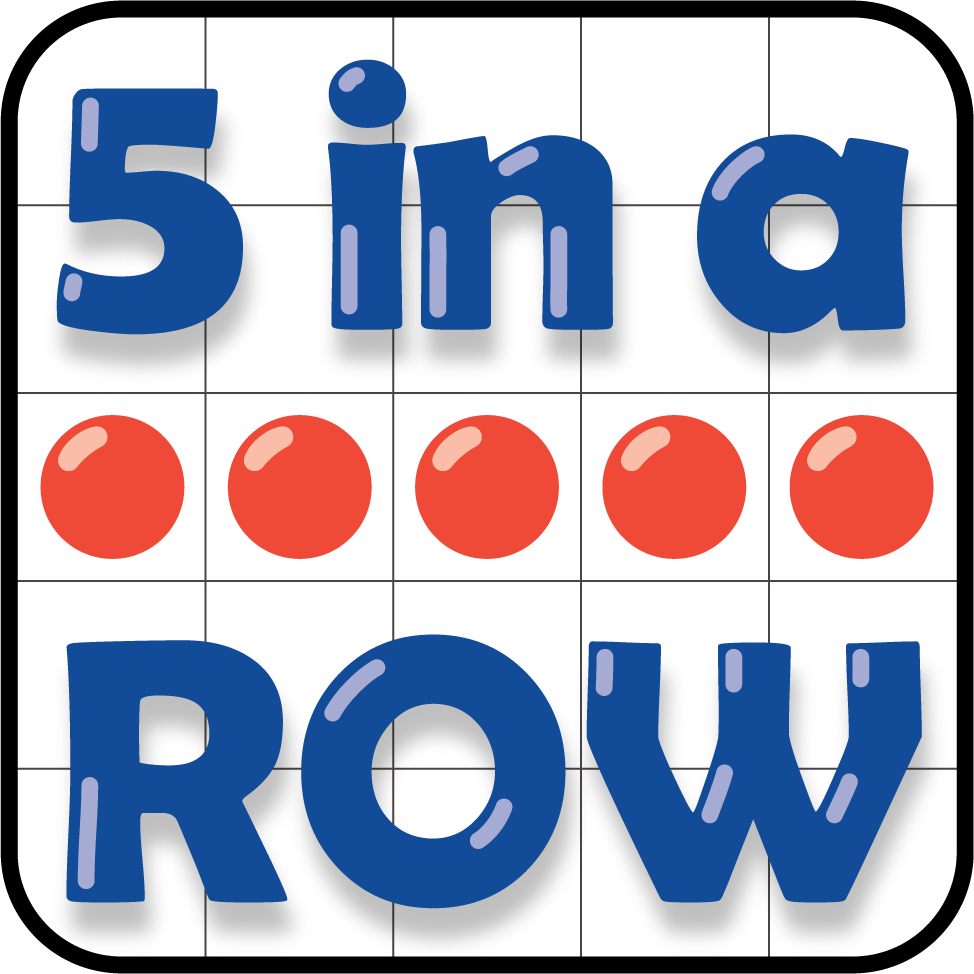 Number Puzzles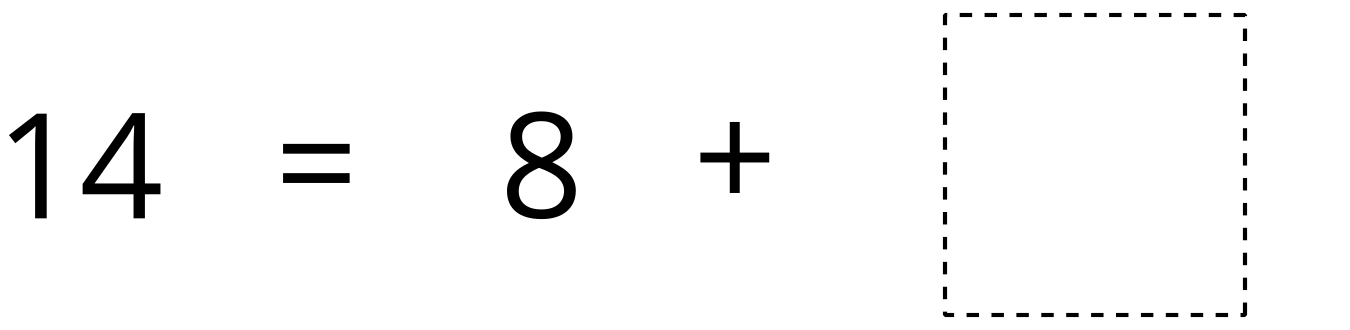 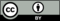 © CC BY 2021 Illustrative Mathematics®